Toma de decisiones para la oferta de productos culturales Kumiai.Decision-making for the Kumeyaay cultural product offering.Guillermo Antonio Sepúlveda Gil
Universidad Autónoma de Baja California, Méxicoguillermo.sepulveda@uabc.edu.mx ResumenEl presente artículo tiene como objetivo medir los aspectos cualitativos utilizados por los diferentes subgrupos de la etnia Kumiai para la oferta de sus productos culturales. Esto debido a que se observan diferencias en los niveles de desarrollo económico y de penetración pública, aun cuando se trata de un mismo pueblo nativo con un mismo idioma, cultura, ideología e historia, pero divididos por la frontera política entre Baja California México y California Estados Unidos. Para cuantificar esas diferencias se usó el método de toma de decisiones multicriterio de Saaty y se obtuvo como resultado cuáles son los aspectos con más impacto para mostrarse como grupo consolidado que ofrece productos culturales atractivos.
Palabras clave: valoración de productos culturales, desarrollo de comunidades étnicas, culturas binacionales.AbstractThis article aims to measure the qualitative aspects used by different subgroups of the Kumiai ethnicity for their cultural product offering. This due to the fact that there are differences in levels of economic development and public penetration, even though it's a same native people with a common language, culture, ideology and history, but divided by the political border between Baja California Mexico and California United States. Saaty multi-criteria decision-making method was used to quantify these differences and resulted in what aspects with more impact to show as a consolidated group that offers attractive cultural products.Key words: assessment of cultural products, Ethnicity and Community Development, binational culture.
Fecha recepción:   Enero 2015           Fecha aceptación: Julio 2015
IntroducciónDESARROLLOEn la actualidad la importancia de la valoración de todo tipo de bienes y activos se hace presente en una variedad de situaciones, esto es un hecho trascendente en todos los países, culturas y va ligado al proceso económico de cualquier actividad, también cada día es mayor la necesidad de tener conocimientos sobre qué valores influyen en los activos de una sociedad, signo asociado al establecimiento y desarrollo de cualquier organización a nivel global, tanto en gobiernos centrales como locales, o en este caso a grupos con cultura sólida. Tal es el caso de los asentamientos nativos del norte de Baja California pertenecientes a la familia Yumana, en específico el grupo Kumiai, el cual está distribuidos en municipios como  Ensenada y Tecate, en Baja California, y el Condado de San Diego, en California en Estados Unidos. Tabla 1.  Población indígena de Baja California   Tabla 1. (Olmos 2011) a partir de la información publicada por CDI. Delegación Baja California. Responsable Norma Alicia Carbajal Acosta. 2010.Para llegar a conocer el impacto de la oferta cultural de esta etnia respecto a sus diferentes locaciones en ambos países, se tomó en cuenta aquello que rodea al sitio, lo que produce, las amenidades con las que cuenta, entre otros. 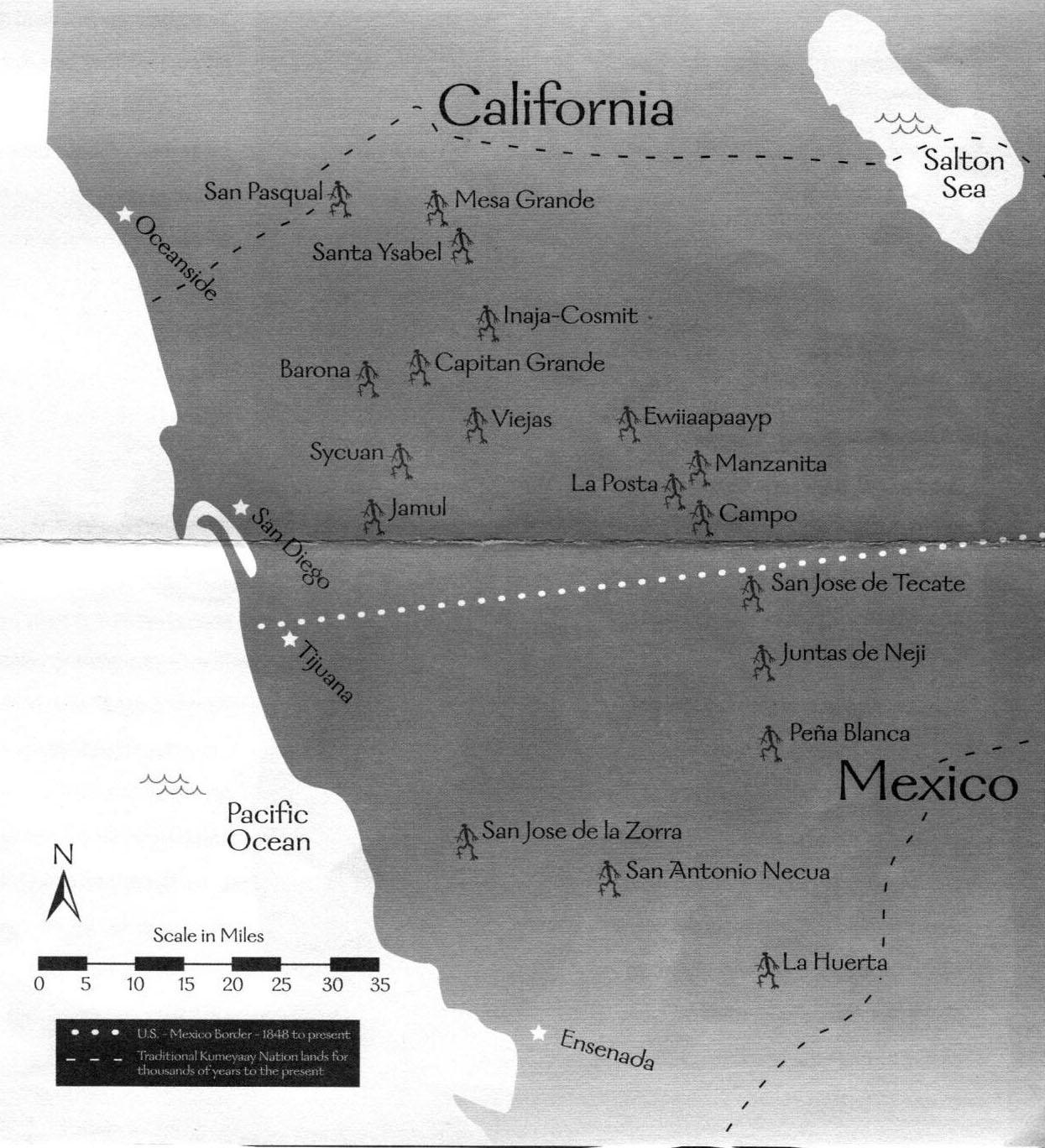 Figura 1.  Mapa de los distintos asentamientos Kumiai en Estados Unidos y México. Fuente: tríptico informativo “The Kumeyaay Nation” patrocinado por Sycuan Band of the Kumeyaay Nation. 5459 Sycuan Road El Cajon, Ca 92019. www.sycuantribe.comEn este caso, nuestro sujeto es el asentamiento de San José Necua y sus comparables son tanto los asentamientos Kumiai en Baja California y los de California E.U. Los datos de campo fueron recolectados y proporcionados para este estudio por el Cuerpo Académico Diseño y Comunicación de la UABC, adscrito a la Unidad Valle de las Palmas, quienes elaboraron estudios relativos a la identidad gráfica, estética y productos culturales de la etnia en general y del asentamiento sujeto de esta investigación, con lo que se logró tener datos concisos y sus comparables.Se utilizó la metodología de Modelo de Toma de decisiones Multicriterio, apoyado en el proceso de toma de decisiones analítico jerárquico AHP por sus siglas en inglés (Saaty, 1980), apoyada en la escala fundamental para comparaciones por pares (Saaty, 1997), la metodología propuesta nos ayuda a valorar objetivamente criterios ponderados previamente establecidos, y a su vez, este método nos ayuda revelando la mejor opción para elegir entre varias, obteniendo una mejor puntuación porcentual o de valores de entre los comparables seleccionados con respecto a un sujeto. Este es un método tradicionalmente utilizado tanto en el sector público como privado, sin embargo, en ocasiones llega a presentar algunas carencias, por lo tanto es preciso enfatizar que para este análisis se utilizaron criterios cualitativos por las características presentadas para realizar las tablas de valores que se expondrán en el desarrollo del trabajo. De entre las características principales que podremos encontrar las siguientes: Los criterios son en ocasiones insuficientes por su naturaleza cualitativa y por lo tanto podrán parecer insuficientes para llevar a cabo las comparaciones. Las ponderaciones de los criterios se realizaron en base a la tabla de escala comparativa por pares, los puntos se asignan por la importancia de cada criterio.No se asigna el mismo criterio de evaluación para cada criterio, estos se evaluaron de manera subjetiva (criterio cualitativo por criterio) y no mediante fórmulas, valores o costo (criterio cuantitativo).Con el fin de aprovechar los datos recolectados, se propone el método de toma de decisiones multicriterio, apoyado en el proceso de toma de decisiones analítico jerárquico. Haciendo la evaluación de la matriz de comparación de las metas globales en el método de EMC del AHP.Definición del problema.El sujeto se encuentra localizado en Valle de Guadalupe, en la localidad de San José  Necua, ubicado en el municipio de Ensenada Baja California, México, 10 minutos al sur de la vitivinícola L.A. CETTO, por un camino vecinal de terracería. Este asentamiento cuenta con algunas características fijas las cuales llamaremos “criterios” con el fin de tener características entre el sujeto y los comparables de los cuales podemos encontrar los siguientes:MuseoNúmero de piezas expuestasTipo de OrganizaciónMedio de  promoción de sus serviciosSi cuentan con cursos, talleres y actividades de esparcimiento o recreativasHospedaje a visitantesMedios fijos de difusión o comunicaciónIdentidad gráfica definidaAlgún tipo de apoyo institucionalVenta de artesaníasIdentificación de los comparables.Los comparables en este caso son los otros asentamientos Kumiai de ambos lados de la frontera:Barona Cultural Center and Museum, California (EUA). Comparable 01Sycuan band of the Kumeyaay Nation, California (EUA). Comparable 02Viejas band of Kumeyaay Indians, California (EUA). Comparable 03Kumeyaay Ipai Interpretive Center, California (EUA). Comparable 04Tipai Wamp Centro Ecoturístico en San José de la Zorra, Baja California (MEX). Comparable 05Museo Kumiai de San José de Tecate, Baja California (MEX).Comparable 06Determinación de criterios.Para la determinación de criterios se realizó una tabla que integra todas las características que tienen en común tanto los comparables como el sujeto. Las dificultades para poder realizar una matriz estable con comparables cualitativos puede resultar en una inconsistencia por la falta de datos cuantitativos, para ello se utilizó la tabla de escala de Saaty (Tabla 2.), con ella se pueden mejorar las condiciones comparativas para normalizar las matrices resultantes de dichas comparaciones.Evaluación y priorización de las alternativasUn paso importante en el desarrollo de las matrices es considerar su importancia con respecto al orden asignado a cada uno de ellos para tener un criterio común, atendiendo su relevancia este es el paso más importante dentro del contexto de la toma de decisiones, el problema es dar relevancia a las siguientes alternativas sin calificar por medio de juicios o de preferencias debido a la subjetividad que pudieran tener los mismos, los datos recabados para la siguiente matriz fue proporcionada por el Cuerpo Académico arriba mencionado, con lo cual se respetó el orden de importancia en los factores dados para el desarrollo de este trabajo.Tabla 3. Tabla toma de decisiones multicriterio de SaatyContinuación Tabla 3. Criterios ConsideradosLa escala fundamental para comparaciones por pares (Saaty, 1997) es una herramienta ampliamente utilizada en economía y toma de decisiones, esta representa una forma práctica de representar información de preferencias relativas a n cantidad de alternativas a partir de la expresión de juicios de preferencias entre ellas, considerando un conjunto X = {x1…., xn}La forma de solucionar este problema, es uniformizar la información de manera que la unidad y/o la forma en que viene expresada no distorsionen el resultado. A este proceso  se le  denomina normalización y podemos definirlo como el procedimiento por el cual el valor de las variables se transforma y queda comprendido en el intervalo [0-1]. ( Aznar, 2012) Existen diferentes procedimientos de normalización cada uno con sus características de cálculo y, sobre todo, con resultados distintos en cuanto a su distribución dentro del intervalo general de [0-1] y al mantenimiento o no de la proporcionalidad. A continuación se desarrollan los procedimientos de normalización más importantes. Para su explicación teórica se utilizarán datos en la forma de los presentados en la tabla 4 y al final del apartado se presenta un ejemplo con la aplicación de todas las formas de normalización analizadas. (Ruíz-Tagle 2011)Tabla 6. Matriz de Ponderación Pareada de CriteriosElección de la mejor alternativaCreando así una tabla de vector propio de criterios aplicables a la ponderación que cada uno de los criterios que tendrá inicialmente, un peso porcentual dando los siguientes resultados:RESULTADOSLos resultados arrojados por los vectores propios de cada factor considerado anteriormente nos llevan a tener los criterios con mayor ponderación entre ellos, llevándonos a tomar la mejor alternativa con respecto a nuestro sujeto y la importancia que tiene el mismo en cuanto a los factores analizados, dando así:Factores GlobalesPor último, la consideración de todos los vectores propios nos llevan a tener un factor global, el cual como se mencionó en un principio, llegará a tener un resultado cualitativo, del cual, se podrán tomar elecciones que podrán tener un carácter de influencia económica, en caso de que sea requerido para el estímulo de programas de apoyo ante diversas instituciones, las cuales pueden ser públicas o privadas. CONCLUSIONESCon esto se demuestra que este método (HAP), también puede ser utilizado en aspectos cualitativos como son los aspectos culturales y sociales, en este caso aplicado a la oferta cultural de una etnia en específico. Ya que por las cualidades de los mismos, cada criterio puede ubicarse en la tabla de Saaty, y pueden homologarse con diferentes valores que no todo el tiempo pueden ser cuantitativos, llegando a resultados precisos y medibles cuando se requiera tener datos específicos para la toma de decisiones.BibliografiaAznar Beller, Jerónimo. (2012) Nuevos métodos de valoración : modelos multicriterio. 2da. Ed. Universidad Politécnica, Valencia.Ruiz-Tagle Molina, Jorge Mauricio. (2011) Algoritmos de cálculo de vectores de propiedad a partir de matrices de comparación por pares imprecisas. Tesis (Doctoral). Madrid, España, Universidad Politécnica de Madrid, Facultad de Informática. 20p.Olmos Aguilera, Miguel. (2011) El chivo encantado. La Estética del arte indígena en el noroeste de México, Ed. Colegio de la Frontera Norte. Col Cultura y las Artes del Noroeste, Tijuana, ISBN 978-607-479-040-5Salinas Gutiérrez Isabel, Hernández Torres Ervey y Rodríguez Gutiérrez Susana (2015) El desarrollo social a través de la valoración del sistema estético-comunicativo de los pueblos nativos de Baja California. En Revista Iberoamericana para la Investigación y el Desarrollo Educativo ISSN 2007 - 7467julio diciembre 2015 Vol 6, Num 11. Saaty, Thomas L. (1980) The Analytic Hierarchy Process: Planning, Priority Setting, Resource Allocation, ISBN 0-07-054371-2, McGraw-HillSaaty, Thomas L. (1997): Toma de decisiones para líderes. El proceso analítico jerárquico la toma de decisiones en un mundo complejo. RWS Publications. USA.GrupoLocalidadPoblaciónMunicipioHabitantes de lengua indígenaCucapáCucapá el Mayor300Mexicali75K' miaiLa Huerta y Cañón de los encinos, San Antonio Necua, Juntas de Neji y anexas, Peña Blanca, Tanamá, Aguaje de la Tuna, San José de Tecate y San José de la Zorra585Tecate y Rosarito63KiliwaEjido Tribu Quilihuas87Ensenada5PaipaiMisión de Santa Catarina, San Isidoro, Jamau508Ensenada60CochimiMisión de Santa Gertrudis la Magna483Ensenada0Total1963203Tabla 2.  Escala de factores de SaatyTabla 2.  Escala de factores de SaatyTabla 2.  Escala de factores de SaatyTabla 2.  Escala de factores de SaatyTabla 2.  Escala de factores de SaatyTabla 2.  Escala de factores de SaatyTabla 2.  Escala de factores de SaatyTabla 2.  Escala de factores de SaatyIntensidad de preferenciaDefiniciónExplicaciónExplicaciónExplicaciónExplicación1IndiferenciaLas dos opciones son igualmente importantes para un expertoLas dos opciones son igualmente importantes para un expertoLas dos opciones son igualmente importantes para un expertoLas dos opciones son igualmente importantes para un experto3Importancia débilLa importancia del experto determina que una alternativa es ligera o débilmente más importante que la otraLa importancia del experto determina que una alternativa es ligera o débilmente más importante que la otraLa importancia del experto determina que una alternativa es ligera o débilmente más importante que la otraLa importancia del experto determina que una alternativa es ligera o débilmente más importante que la otra5Importancia esencial o fuerteEl experto tiene una diferencia clara o marcada de una alternativa sobre otraEl experto tiene una diferencia clara o marcada de una alternativa sobre otraEl experto tiene una diferencia clara o marcada de una alternativa sobre otraEl experto tiene una diferencia clara o marcada de una alternativa sobre otra7Importancia demostradaEl experto tiene una fuerte preferencia de una alternativa sobre otra y esta dominancia está demostrada en la prácticaEl experto tiene una fuerte preferencia de una alternativa sobre otra y esta dominancia está demostrada en la prácticaEl experto tiene una fuerte preferencia de una alternativa sobre otra y esta dominancia está demostrada en la prácticaEl experto tiene una fuerte preferencia de una alternativa sobre otra y esta dominancia está demostrada en la práctica9Importancia absolutaLa evidencia para favorecer una alternativa sobre la otra es la máxima posibleLa evidencia para favorecer una alternativa sobre la otra es la máxima posibleLa evidencia para favorecer una alternativa sobre la otra es la máxima posibleLa evidencia para favorecer una alternativa sobre la otra es la máxima posible2,4,6,8Valores intermedios entre dos juicios sucesivosCuando es necesaria una mayor definición  o precisión en la formulación de juiciosCuando es necesaria una mayor definición  o precisión en la formulación de juiciosCuando es necesaria una mayor definición  o precisión en la formulación de juiciosCuando es necesaria una mayor definición  o precisión en la formulación de juiciosValores anterioresValores recíprocos de los anterioresSi la comparación de la alternativa i con la alternativa j tiene uno de los valores anteriores, entonces la comparación de la alternativa j con la alternativa i tendrá un valor recíprocoSi la comparación de la alternativa i con la alternativa j tiene uno de los valores anteriores, entonces la comparación de la alternativa j con la alternativa i tendrá un valor recíprocoSi la comparación de la alternativa i con la alternativa j tiene uno de los valores anteriores, entonces la comparación de la alternativa j con la alternativa i tendrá un valor recíprocoSi la comparación de la alternativa i con la alternativa j tiene uno de los valores anteriores, entonces la comparación de la alternativa j con la alternativa i tendrá un valor recíprocoCompa-rablesMuseoNúm. de PiezasTipo de organiza-ciónMedios de promoción de sus serviciosCursos - Talleres - ActividadesComp1Barona Cultural Center and Museumsi22,000por parte de la tribusisiComp2Sycuan Band of the Kumeyaay Nationno0por parte de la tribusisiComp3Viejas Band of Kumeyaay Indiansno0por parte de la tribusinoComp4Kumeyaay Ipai Interpretive Centerexhibición, si300Cd. de Poway CaliforniasisiComp5Tipai Wamp Centro Ecoturístico en San José de la Zorrano0por parte de la tribusisiComp6Museo Kumiai de San José de Tecatesi60Corredor Histórico CAREM A.C.sisiSujetoCentro Ecoturístico Siñaw Kuatay San José de Necuasi90por parte de la tribusisiServicio de hospedaje Medios fijos de difusión de su culturaidentidad gráfica definidaTipo de Apoyo institucionalventa de artesaníaBarona Cultural Center and MuseumsisisiningunosiSycuan Band of the Kumeyaay NationsisisiningunosiViejas Band of Kumeyaay Indianssisisininguno onoKumeyaay Ipai Interpretive Centernonosi / malaciudad de PowaynoTipai Wamp Centro Ecoturístico en San José de la ZorrasinononingunosiMuseo Kumiai de San José de TecatenononoFundación la Puerta
Municipio de TecatesiCentro Ecoturístico Siñaw Kuatay San José de Necuasinosi/ malaComisión Nacional para el desarrollo de los  pueblos indígenas CDIsiTabla 4. Análisis de Factores Globales Tabla 4. Análisis de Factores Globales Tabla 4. Análisis de Factores Globales Tabla 4. Análisis de Factores Globales Criterio 1 Criterio 2 Criterio 3Alternativa A X₁₁X₁₂X₁₃Alternativa B X₂₁X₂₂X₂₃Alternativa C X₃₁X₃₂X₃₃Alternativa D X₄₁X₄₂X₄₃Alternativa E X₅₁X₅₂X₅₃Alternativa F X₆₁X₆₂X₆₃ Tabla 5.Tabla de SaatyMuseoNúm. de PiezasTipo de organizaciónMedios de promoción de sus serviciosMuseoNúm. de Piezas2Tipo de organización32Medios de promoción de sus servicios432Cursos - Talleres - Actividades5432Hospedaje a visitantes6543Medios fijos de Difusión de su cultura7654Identidad gráfica definida8765Tipo de Apoyo institucional9876venta de artesanía10987Continuación Tabla 5.Cursos - Talleres - ActividadesHospedaje a visitantesMedios fijos de Difusión de su culturaIdentidad gráfica definidaTipo de Apoyo institucionalVenta de artesaníaMuseoNúm. de PiezasTipo de organizaciónMedios de promoción de sus serviciosCursos - Talleres - ActividadesHospedaje a visitantes2Medios fijos de Difusión de su cultura32Identidad gráfica definida432Tipo de Apoyo institucional5432Venta de artesanía65432MuseoNúm. de PiezasTipo de organizaciónMedios de promoción de sus serviciosCursos - Talleres - ActividadesMuseo12345Núm. de Piezas0.51234Tipo de organización0.3333333330.5123Medios de promoción de sus servicios0.250.3333333330.512Cursos - Talleres - Actividades0.20.250.3333333330.51Hospedaje a visitantes0.1666666670.20.250.3333333330.5Medios fijos de Difusión de su cultura0.1428571430.1666666670.20.250.333333333Identidad gráfica definida0.1250.1428571430.1666666670.20.25Tipo de Apoyo institucional0.1111111110.1250.1428571430.20.2Venta de artesanía0.10.1111111110.1250.166666667Continuación Tabla 6. Matriz de Ponderación Pareada de CriteriosContinuación Tabla 6. Matriz de Ponderación Pareada de CriteriosContinuación Tabla 6. Matriz de Ponderación Pareada de CriteriosContinuación Tabla 6. Matriz de Ponderación Pareada de CriteriosContinuación Tabla 6. Matriz de Ponderación Pareada de CriteriosContinuación Tabla 6. Matriz de Ponderación Pareada de CriteriosContinuación Tabla 6. Matriz de Ponderación Pareada de CriteriosContinuación Tabla 6. Matriz de Ponderación Pareada de CriteriosContinuación Tabla 6. Matriz de Ponderación Pareada de CriteriosContinuación Tabla 6. Matriz de Ponderación Pareada de CriteriosHospedaje a visitantesMedios fijos de Difusión de su culturaIdentidad gráfica definidaTipo de Apoyo institucionalVenta de artesaníaMuseo678910Núm. de Piezas56789Tipo de organización45678Medios de promoción de sus servicios34567Cursos - Talleres - Actividades23456Hospedaje a visitantes12345Medios fijos de difusión de su cultura0.51234Identidad gráfica definida0.3333333330.5123Tipo de Apoyo institucional0.250.3333333330.512Venta de artesanía0.20.250.3333333330.51Tabla 7. Vector Propio de CriteriosTabla 7. Vector Propio de CriteriosMuseo29.52%29.52%Núm. de Piezas21.46%21.46%Tipo de organización15.34%15.34%Medios de promoción de sus servicios10.86%10.86%Cursos - Talleres - Actividades7.63%7.63%Hospedaje a visitantes5.35%5.35%Medios fijos de difusión de su cultura3.75%3.75%Identidad gráfica definida2.66%2.66%Tipo de Apoyo institucional1.96%1.96%Venta de artesanía1.48%1.48%Tabla 8. Vector  Propio en función del criterio del Museo Tabla 8. Vector  Propio en función del criterio del Museo Tabla 8. Vector  Propio en función del criterio del Museo Comparable 01Barona Cultural Center and Museum22.58%Comparable 02Sycuan Band of the Kumeyaay Nation3.23%Comparable 03Viejas Band of Kumeyaay Indians3.23%Comparable 04Kumeyaay Ipai Interpretive Center22.58%Comparable 05Tipai Wamp Centro Ecoturístico en San José de la Zorra3.23%Comparable 06Museo Kumiai de San José de Tecate22.58%SujetoCentro Ecoturístico Siñaw Kuatay San José de Necua22.58%Tabla 9. Vector  Propio en función del criterio del Número de PiezasTabla 9. Vector  Propio en función del criterio del Número de PiezasTabla 9. Vector  Propio en función del criterio del Número de PiezasComparable 01Barona Cultural Center and Museum47.60%Comparable 02Sycuan Band of the Kumeyaay Nation2.81%Comparable 03Viejas Band of Kumeyaay Indians2.90%Comparable 04Kumeyaay Ipai Interpretive Center25.67%Comparable 05Tipai Wamp Centro Ecoturístico en San José de la Zorra2.90%Comparable 06Museo Kumiai de San José de Tecate6.10%SujetoCentro Ecoturístico Siñaw Kuatay San José de Necua12.01%Tabla 10. Vector  Propio en función del criterio de calidad de tipo de OrganizaciónTabla 10. Vector  Propio en función del criterio de calidad de tipo de OrganizaciónTabla 10. Vector  Propio en función del criterio de calidad de tipo de OrganizaciónComparable 01Barona Cultural Center and Museum18.00%Comparable 02Sycuan band of the Kumeyaay Nation18.00%Comparable 03Viejas band of Kumeyaay Indians18.00%Comparable 04Kumeyaay Ipai Interpretive Center6.64%Comparable 05Tipai Wamp Centro Ecoturístico en San José de la Zorra18.00%Comparable 06Museo Kumiai de San José de Tecate3.35%SujetoCentro Ecoturístico Siñaw Kuatay San José de Necua18.00%Tabla 11. Vector  Propio en función del criterio del estado de la PromociónTabla 11. Vector  Propio en función del criterio del estado de la PromociónTabla 11. Vector  Propio en función del criterio del estado de la PromociónComparable 01Barona Cultural Center and Museum39.83%Comparable 02Sycuan band of the Kumeyaay Nation20.14%Comparable 03Viejas band of Kumeyaay Indians20.14%Comparable 04Kumeyaay Ipai Interpretive Center7.96%Comparable 05Tipai Wamp Centro Ecoturístico en San José de la Zorra2.51%Comparable 06Museo Kumiai de San José de Tecate6.25%SujetoCentro Ecoturístico Siñaw Kuatay San José de Necua3.18%Tabla 12. Vector  Propio en función Actividades, Cursos y TalleresTabla 12. Vector  Propio en función Actividades, Cursos y TalleresTabla 12. Vector  Propio en función Actividades, Cursos y TalleresComparable 01Barona Cultural Center and Museum17.44%Comparable 02Sycuan band of the Kumeyaay Nation17.44%Comparable 03Viejas band of Kumeyaay Indians7.74%Comparable 04Kumeyaay Ipai Interpretive Center17.44%Comparable 05Tipai Wamp Centro Ecoturístico en San José de la Zorra13.31%Comparable 06Museo Kumiai de San José de Tecate13.31%SujetoCentro Ecoturístico Siñaw Kuatay San José de Necua13.31%Tabla 13. Vector  Propio en función de HospedajeTabla 13. Vector  Propio en función de HospedajeTabla 13. Vector  Propio en función de HospedajeComparable 01Barona Cultural Center and Museum19.27%Comparable 02Sycuan band of the Kumeyaay Nation19.27%Comparable 03Viejas band of Kumeyaay Indians19.27%Comparable 04Kumeyaay Ipai Interpretive Center2.75%Comparable 05Tipai Wamp Centro Ecoturístico en San José de la Zorra19.27%Comparable 06Museo Kumiai de San José de Tecate4.55%SujetoCentro Ecoturístico Siñaw Kuatay San José de Necua15.62%Tabla 14. Vector  Propio en función de Hospedaje Difusión Cultural Tabla 14. Vector  Propio en función de Hospedaje Difusión Cultural Tabla 14. Vector  Propio en función de Hospedaje Difusión Cultural Comparable 01Barona Cultural Center and Museum24.39%Comparable 02Sycuan band of the Kumeyaay Nation35.61%Comparable 03Viejas band of kumeyaay Indians20.49%Comparable 04Kumeyaay Ipai Interpretive Center4.88%Comparable 05Tipai Wamp Centro Ecoturístico en San José de la Zorra4.88%Comparable 06Museo Kumiai de San José de Tecate4.88%SujetoCentro Ecoturístico Siñaw Kuatay San José de Necua4.88%Tabla 15. Vector  Propio en función de Identidad GráficaTabla 15. Vector  Propio en función de Identidad GráficaTabla 15. Vector  Propio en función de Identidad GráficaComparable 01Barona Cultural Center and Museum26.77%Comparable 02Sycuan band of the Kumeyaay Nation26.77%Comparable 03Viejas band of Kumeyaay Indians26.77%Comparable 04Kumeyaay Ipai Interpretive Center6.74%Comparable 05Tipai Wamp Centro Ecoturístico en San José de la Zorra3.10%Comparable 06Museo Kumiai de San José de Tecate3.10%SujetoCentro Ecoturístico Siñaw Kuatay San José de Necua6.74%Tabla 16. Vector  Propio en función de ApoyosTabla 16. Vector  Propio en función de ApoyosTabla 16. Vector  Propio en función de ApoyosComparable 01Barona Cultural Center and Museum4.63%Comparable 02Sycuan band of the Kumeyaay Nation5.13%Comparable 03Viejas band of Kumeyaay Indians5.13%Comparable 04Kumeyaay Ipai Interpretive Center47.42%Comparable 05Tipai Wamp Centro Ecoturístico en San José de la Zorra5.75%Comparable 06Museo Kumiai de San José de Tecate19.54%SujetoCentro Ecoturístico Siñaw Kuatay San José de Necua12.39%Tabla 17. Vector  Propio en función de Venta de  ArtesaníasTabla 17. Vector  Propio en función de Venta de  ArtesaníasTabla 17. Vector  Propio en función de Venta de  ArtesaníasComparable 01Barona Cultural Center and Museum18.52%Comparable 02Sycuan band of the Kumeyaay Nation18.52%Comparable 03Viejas band of Kumeyaay Indians3.70%Comparable 04Kumeyaay Ipai Interpretive Center3.70%Comparable 05Tipai Wamp Centro Ecoturístico en San José de la Zorra18.52%Comparable 06Museo Kumiai de San José de Tecate18.52%SujetoCentro Ecoturístico Siñaw Kuatay San José de Necua18.52%Tabla 18. Análisis de Factores Globales Tabla 18. Análisis de Factores Globales Tabla 18. Análisis de Factores Globales Tabla 18. Análisis de Factores Globales Tabla 18. Análisis de Factores Globales ComparablesMuseoNúm. PiezasTipo Org.PromociónCursos-TalleresComparable 0122.58%47.60%18.00%39.83%17.44%Comparable 023.23%2.81%18.00%20.14%17.44%Comparable 033.23%2.90%18.00%20.14%7.74%Comparable 0422.58%25.67%6.64%7.96%17.44%Comparable 053.23%2.90%18.00%2.51%13.31%Comparable 0622.58%6.10%3.35%6.25%13.31%Sujeto22.58%12.01%18.00%3.18%13.31%Continuación de Tabla 18. Continuación de Tabla 18. ComparablesComparablesHospedajeDifusiónId GraficaApoyosVenta de ArtesaníaVenta de ArtesaníaComparable 01Comparable 0119.27%24.39%26.77%4.63%18.52%18.52%Comparable 02Comparable 0219.27%35.61%26.77%5.13%18.52%18.52%Comparable 03Comparable 0319.27%20.49%26.77%5.13%3.70%3.70%Comparable 04Comparable 042.75%4.88%6.74%47.42%3.70%3.70%Comparable 05Comparable 0519.27%4.88%3.10%5.75%18.52%18.52%Comparable 06Comparable 064.55%4.88%3.10%19.54%18.52%18.52%SujetoSujeto15.62%4.88%6.74%12.39%18.52%18.52%Tabla 19.  Resultados de Factores Globales.Tabla 19.  Resultados de Factores Globales.Tabla 19.  Resultados de Factores Globales.Tabla 19.  Resultados de Factores Globales.Tabla 19.  Resultados de Factores Globales.Tabla 19.  Resultados de Factores Globales.Tabla 19.  Resultados de Factores Globales.ComparablesFactores GlobalesFactores GlobalesFactores GlobalesFactores GlobalesFactores GlobalesFactores GlobalesComparable 01Barona Cultural Center and MuseumBarona Cultural Center and MuseumBarona Cultural Center and MuseumBarona Cultural Center and MuseumBarona Cultural Center and MuseumBarona Cultural Center and Museum28.32%28.32%Comparable 02Sycuan band of the Kumeyaay NationSycuan band of the Kumeyaay NationSycuan band of the Kumeyaay NationSycuan band of the Kumeyaay NationSycuan band of the Kumeyaay NationSycuan band of the Kumeyaay Nation11.29%11.29%Comparable 03Viejas band of Kumeyaay IndiansViejas band of Kumeyaay IndiansViejas band of Kumeyaay IndiansViejas band of Kumeyaay IndiansViejas band of Kumeyaay IndiansViejas band of Kumeyaay Indians9.78%9.78%Comparable 04Kumeyaay Ipai Interpretive CenterKumeyaay Ipai Interpretive CenterKumeyaay Ipai Interpretive CenterKumeyaay Ipai Interpretive CenterKumeyaay Ipai Interpretive CenterKumeyaay Ipai Interpretive Center16.88%16.88%Comparable 05Tipai Wamp Centro Ecoturístico en San José de la ZorraTipai Wamp Centro Ecoturístico en San José de la ZorraTipai Wamp Centro Ecoturístico en San José de la ZorraTipai Wamp Centro Ecoturístico en San José de la ZorraTipai Wamp Centro Ecoturístico en San José de la ZorraTipai Wamp Centro Ecoturístico en San José de la Zorra7.31%7.31%Comparable 06Museo Kumiai de San José de TecateMuseo Kumiai de San José de TecateMuseo Kumiai de San José de TecateMuseo Kumiai de San José de TecateMuseo Kumiai de San José de TecateMuseo Kumiai de San José de Tecate11.35%11.35%SujetoCentro Ecoturístico Siñaw Kuatay San José de NecuaCentro Ecoturístico Siñaw Kuatay San José de NecuaCentro Ecoturístico Siñaw Kuatay San José de NecuaCentro Ecoturístico Siñaw Kuatay San José de NecuaCentro Ecoturístico Siñaw Kuatay San José de NecuaCentro Ecoturístico Siñaw Kuatay San José de Necua15.08%15.08%